Derbyshire Refugee Solidarity Regular giving form Please complete the details below to make a regular donation: send the top part to your bank and the bottom part to DRS (as shown).  This will be allocated to a restricted fund to pay our rent at St Annes church hall.                                  Standing Order MandateMonthly bankers order to: The Manager(Name and address of your bank) ________________________________________________________________________________Please pay the sum of:  __________________ on __________________ toThe Co-Operative bank P.O Box 250, Delf House, Southway, Skelmersdale WN8 6WTSort Code: 08-92-99  	Account Number:	65786602For the credit of Derbyshire Refugee SolidarityAnd thereafter make like payments on the __________day of each month and debit my / our account accordingly.Account No: __________________________ Sort Code: ____/____/____Name of Account:_______________________________Signed: _____________________________ Date:    ____/____/____………………………………………………………………………………………………………………………………………………………. Cut Here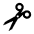 If you would like to Gift Aid your Donation please complete the Gift Aid Declaration (unless you have previously completed a Gift Aid Multiple donation form for DRS) and return it to Lucy Kay , 5 Parkfields Drive Derby DE22 1HH    For more details about how we protect your privacy, our data protection policy is available on our web site. Your data will be used and stored in accordance with this policyGIFT AID DECLARATIONAt DRS we take your privacy seriously and will only use your personal information to administer your giving and provide you with services & information you have requested from us.Name:   Title………  Full Name……………………………………………………………………………...Address…………………………………………………………………………………………………………………………………………….……………………………………………Postcode……………………….I confirm that I have paid or will pay an amount of Income Tax and/or Capital Gains Tax for each tax year (6 April-5 April) that is at least equal to the amount of tax that all the charities or community amateur sports clubs that I donate to will reclaim on my gifts for that tax year. I understand that other taxes such as VAT and Council Tax do not qualify. I understand that Derbyshire Refugee Solidarity will reclaim 25p of tax on every £1 that I give.Please treat as Gift Aid donations all qualifying gifts of money madetoday                in the past 4 years                in the future           Please tick all boxes you wish to applyPlease notify Derbyshire Refugee Solidarity if you:• Want to cancel this declaration • Change your name or home address • No longer pay enough tax on your income and/or capital gains.Higher rate tax payers can claim back the difference between basic tax rate and higher tax rateSigned…………………………………………………………………...  Date………………………